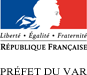 DEMANDE D'ATTESTATION PRÉFECTORALE DE DÉLIVRANCE INITIALE DU PERMIS DE CHASSERVOTRE IDENTITÉVOTRE IDENTITEMadame                             Monsieur                 Cochez la case qui vous concerneNom de naissance :          Prénoms :          Date de naissance :         Ville de naissance :        Département (Nom et code postal) :            Pays de naissance (si vous êtes né(e) à l’étranger) : FRANCE      Nationalité : FRANCAISE     VOS COORDONNEESRue, n°, bât... :           Commune :           			Code postal :           Téléphone fixe  :           Téléphone portable  :            Adresse électronique  :            INFORMATIONS RELATIVES AU PERMIS DE CHASSERPermis de chasser n° :            Délivré le :            par :      la Préfecture     la sous-Préfecture de Brignoles      la sous-Préfecture de DraguignanPIECES A PRODUIRE1 - copie d’une pièce d’identité ou passeport en cours de validité2 - copie du permis de chasser (sauf en cas de perte)3 - une enveloppe timbrée à vos nom et adresse     oOOU LA TION D